     MIĘDZYSZKOLNY OŚRODEK SPORTOWY KRAKÓW-WSCHÓD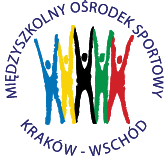 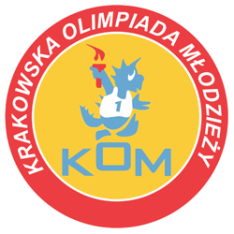 Adres: Centrum Rozwoju Com Com Zoneul. Ptaszyckiego 6 – P 09,  31 – 979 Krakówtel/fax: 12 685 58 25,   email:  biuro@kom.krakow.plwww.kom.krakow.plKraków, 27.02.2017r.KRAKOWSKA OLIMPIADA MŁODZIEŻY 2016/17 – LICEALIADANARCIARSTWO ALPEJSKIE /24.02.2017r./ - KLASYFIKACJA DZIEWCZĄT.Wyniki - DZIEWCZĘTA – NARCIARSTWO ALPEJSKIE  - Siepraw 24.02.2017Wyniki - DZIEWCZĘTA – NARCIARSTWO ALPEJSKIE  - Siepraw 24.02.2017Wyniki - DZIEWCZĘTA – NARCIARSTWO ALPEJSKIE  - Siepraw 24.02.2017Wyniki - DZIEWCZĘTA – NARCIARSTWO ALPEJSKIE  - Siepraw 24.02.2017Wyniki - DZIEWCZĘTA – NARCIARSTWO ALPEJSKIE  - Siepraw 24.02.2017MiejsceNazwisko i imięSzkołaRocznikCzas przejazdu1Dulczewska ZofiaI LO199921,1602Krzemińska IgaVII LO199921,2003Ruszecka AnnaV LO199821,3204Pańszczyk PaulinaLO Pijarów199921,5105Tomczyk JustynaX LO199821,5406Mazur AngelikaLO im. Michał.200122,0707Sadowska ZuzannaVI LO200022,0908Porębska JuliaI LO199822,1709Tkaczyk BarbaraLO Pijarów199922,62010Kuc MariannaII LO200022,66011Skotnicka KarolinaV LO200022,89012Tułak KarolinaVIII PALO199922,90013Salwińska BarbaraVIII LO199923,10014Dyduch KarolinaII LO200023,57015Krępa OlgaXIII LO199923,80016Leżańska JuliaI LO199923,81017Kulisa JagodaVIII PALO199823,82018Głuszak WiktoriaXIII LO200023,87019Pawełczyk OlgaLO Prezentek23,91020Wątor KatarzynaVI LO200025,66021Grzybek AleksandraIV LO199825,78022Borodziuk GabrielaVIII PALO200026,08023Stopka GabrielaIV LO200026,27024Kulig ZofiaVIII LO199827,29025Wójcicka MagdalenaVI LO200027,44026Czepiec NataliaII LO199827,57027Kadłuczka JoannaVII LO199927,76028Gąsienica Laskowy MichalinaZS Łączności - PK200027,82029Grzybczyk AnnaLO Pijarów200028,18030Galas AleksandraVIII LO199828,35031Boroń AgnieszkaZS PM199829,18032Stępień MałgorzataVII LO199930,38033Biernat AleksandraX LO199930,54034Grochal ZuzaXIII LO200031,16035Gacek PaulinaZS Gastr. 1200034,740Tsavner KamilaZS Gastr. 12000DSQ